丈夫与一个妻子同房，然后在没有洗大净的情况下可以与第二个妻子同房吗？هل للزوج أن يجامع امرأته ثم يجامع الثانية قبل أن يمس الماء؟[باللغة الصينية ]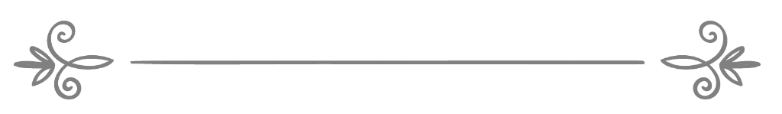 来源：伊斯兰问答网站مصدر : موقع الإسلام سؤال وجواب❧❧编审: 伊斯兰之家中文小组مراجعة: فريق اللغة الصينية بموقع دار الإسلام丈夫与一个妻子同房，然后在没有洗大净的情况下可以与第二个妻子同房吗？问：丈夫与一个妻子同房，然后在没有洗大净的情况下可以与第二个妻子同房吗？答：一切赞颂，全归真主。丈夫与一个妻子同房，然后在没有洗大净的情况下可以与第二个妻子同房；证据就是阿伊莎（愿主喜悦之）传述：我曾为真主的使者（愿主福安之）喷洒香料，完了之后，他就依次与妻室们行了房事。第二天，他就受了戒，但身上还留有香味。《布哈里圣训实录》（267段）辑录。艾奈斯（愿主喜悦之）传述：真主的使者（愿主福安之）经常在晚上和白天的某段时间里依次和他的妻室们过性生活，那时他有十一个妻子。盖塔岱问艾奈斯：“真主的使者（愿主福安之）真有这能力？”艾奈斯传述：我们大家常说，真主的使者（愿主福安之）足有三十个人的能力。《布哈里圣训实录》（268段）辑录。艾奈斯（愿主喜悦之）传述：真主的使者（愿主福安之）曾经与各妻室同房，只洗了一次大净。《穆斯林圣训实录》（309段）辑录。许多学者一致公决这种做法是教法允许的。伊本•班塔利（愿主怜悯之）说：“根据阿伊莎和艾奈斯传述的圣训，学者们一致认为丈夫与各妻室同房，只洗一次大净是可以的。” 伊本•班塔利所著的《布哈里圣训之解释》（1 / 381）。尽管如此，在每一次同房之后洗大净是最优越的做法。艾哈迈德（22742段）和《艾布•达伍德圣训实录》（219段）辑录：艾布•拉斐尔（愿主喜悦之）传述：先知（愿主福安之）有一天与他的各位妻子同房，他在每一次同房之后洗一次大净，我对他说：“真主的使者啊，你何不只洗一次大净呢？”真主的使者（愿主福安之）说：“这种做法最干净、最好和最纯洁。”谢赫艾利巴尼（愿主怜悯之）在《明灯圣训》（470段）中认为这是正确的圣训。如果因为懒惰、或者洗大净有困难，在每一次同房之后洗一次小净是可嘉的做法（穆斯泰罕布），《穆斯林圣训实录》（308段）辑录：艾布•赛义德•胡德里（愿主喜悦之）传述：真主的使者（愿主福安之）说：“谁如果与妻子同房了，然后想再一次同房，就让他在两次同房之间洗一次小净。”哈克木辑录的圣训(1 / 254)中增加了一句话：“这样能够更加精神地再一次同房。”谢赫艾利巴尼在《正确的圣训大全》（263段）中认为这是正确的圣训。萨那阿尼（愿主怜悯之）说：“这一段圣训说明再一次与妻子同房的人可以洗一次小净，根据正确的圣训记载：先知（愿主福安之）曾经与各位妻子同房，在与每一个妻子同房之后没有洗小净；先知（愿主福安之）曾经与各位妻子同房，在与每一个妻子同房之后洗大净；这两种做法都是可以的。”《和平之道》（1 / 89）。如果因为懒惰、或者洗小净有困难，只清洗生殖器和被污染的部位是可嘉的行为（穆斯泰罕布），如果他想继续跟另一位妻子同房，这样做是被强调的行为。《布哈里圣训实录》（290段）和《穆斯林圣训实录》（306段）辑录：欧麦尔（愿主喜悦之）向真主的使者（愿主福安之）说了他在夜间发生了破坏大净的事项，真主的使者（愿主福安之）说：“你应该洗小净、清洗生殖器，然后再睡觉。”伊玛目穆斯林在《穆斯林圣训实录》中编辑了一章，题目为：论没有大净的人可以睡觉；如果他想要吃喝、或者睡眠、或者与妻子同房，洗一次小净、并且清洗生殖器是可嘉的行为（穆斯泰罕布）。 伊玛目脑威（愿主怜悯之）说：“这些圣训都说明没有大净的人在洗大净之前可以睡觉、吃喝、以及与妻子同房，这是学者们一致公决的，也说明为了做上述事情而洗小净、清洗生殖器是可嘉的行为（穆斯泰罕布），特别是如果他想与没有同房的另一个妻子同房，清洗生殖器是特别强调的可嘉的行为。”《穆斯林圣训实录之解释》（1 / 499）。注意：如前所述：真主的使者（愿主福安之）曾经与各妻室同房，只洗了一次大净。这一段圣训并没有说明拥有几个妻子的人在轮到某一个妻子的夜间可以与所有的妻子同房，除非所有的妻子都同意这样做。伊玛目脑威（愿主怜悯之）说：“有的学者说：教法学家们主张：每一个妻子最少应该获得一个夜晚的夜宿权，如何在一个晚上与所有的妻室同房呢？可以从两方面回答：第一个方面：这是所有的妻子都同意的，学者们对此没有争议。第二个方面：先知（愿主福安之）的这种分配是永远的义务（瓦直布）吗？我们的同人对此有所分歧，艾布•赛义德•伊苏托赫勒说：“这不是义务（瓦直布），而是公平的分配，可以让她们抽签，以示尊重和自愿，而不是必须的义务。”大多数学者主张：“这是必须的义务（瓦直布），根据伊苏托赫勒的主张，这是没有任何疑惑的。”《穆斯林圣训实录之解释》第三个回答：伊本•阿卜杜•宾勒（愿主怜悯之）说：“这指的是丈夫从旅行等回来之后，而不是在轮到某一个妻子的那一天，可以和所有的妻子团聚，然后按照每一个妻子的夜宿权轮流同房，因为她们是自由的人，先知（愿主福安之）的圣行就是公平的分配她们的夜宿权，在轮到一个妻子的那一天里不会接触另一个妻子。”《背记》(1 / 263)。真主至知！